Государственное бюджетное профессиональное образовательное  учреждение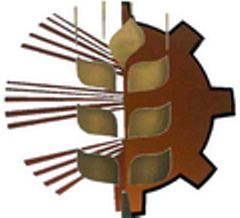  «Шатковский агротехнический техникум»Памятка наставникуДобро пожаловать в команду наставников ГБПОУ «Шатковский агротехнический техникум»! В силу Вашей высокой квалификации, большого опыта работы, авторитетности и иных выдающихся личных качеств, Вам поручается важная, интересная и творческая работа по наставлению лиц.Роль наставника заключается в консультировании и обучении (в том числе и личным
примером), практической передаче профессиональных и иных навыков и знаний, а также
осуществлении контроля за работой наставляемого. Чтобы помочь Вам сориентироваться в новой роли, мы подготовили небольшую
памятку, в которой постарались подобрать ответы на наиболее актуальные для Вас
вопросы. 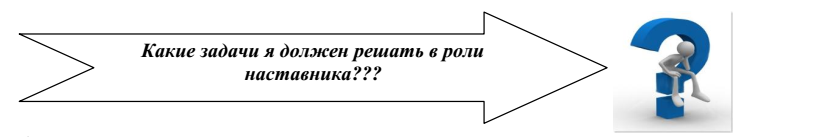 помощь в  изучении новых направлений и методов работы (они будут сформулированы в плане индивидуальной работы);
помощь в развитии гибких навыков: коммуникация, целеполагание, планирование, организация;
развитие у наставляемых позитивного  отношение к учебной деятельности, работе;
стимулировать у наставляемого интерес в необходимости получения дополнительного
образования.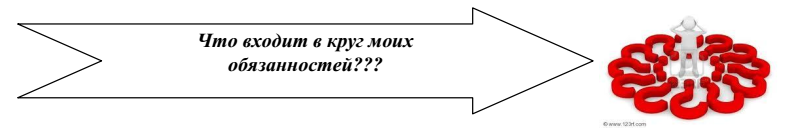  Выявление проблемных мест в профессиональной, учебной деятельности  Участие в формировании развития наставляемого, с оказанием практической и теоретической поддержки. Контролировать  выполнение порученных заданий. Передача своего полученного опыта «кураторства» коллегам.ответственно подойдите к разработке плана индивидуальной работы и представьте его на утверждение куратору в течение месяца после возложения на Вас функций наставника;последовательно передавайте необходимую информацию, знания, опыт наставляемому  в соответствии с разработанным планом;
отслеживать обратную связь, контролируйте выполнение ваших заданий;
проводите анализ потребностей наставляемого через заполнение  им анкет;
своевременно и оперативно вносите необходимые коррективы в план.

Как наставник Вы отвечаете:
за выполнение тех мероприятий индивидуального плана работы наставляемого, выполнение которых контролируете непосредственно Вы;
Ваша деятельность, как наставника, будет оцениваться с помощью следующих
показателей эффективности и результативности:
доля исполненных мероприятий плана работы наставника от общего числа мероприятий,
предусмотренных планом работы наставника (%);
своевременность исполнения мероприятий, предусмотренных планом;
показатели эффективности и результативности работы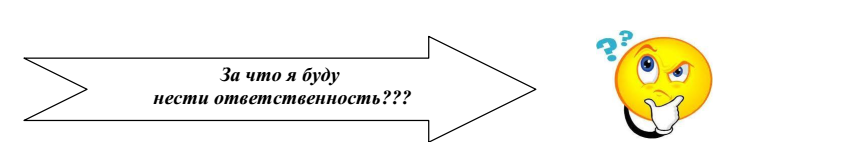 Важно!
При выработке рекомендаций руководствуйтесь следующими правилами:
при определении приоритетных направлений развития наставляемого следует провести небольшое анкетирование, беседу. Так Вы узнаете, какие у Вашего подопечного трудности, каких знаний не хватает, какие навыки не развиты или развиты недостаточно. формы, методы и сроки выполнения заданий должны быть реалистичными и адекватными.
Например, если наставляемый планирует развить навыки публичных выступлений, в качестве
метода развития следует предусмотреть участие в совещаниях, конференциях и т.д., в
качестве ожидаемого результата – устный доклад в рамках запланированных мероприятий. Следовательно, Вам необходимо оказать методическую и моральную поддержку Вашему подопечному в целях достижения данного результата, а после - провести «разбор полетов» и, обязательно отметив положительные моменты остановиться на допущенных ошибках, определить причины их возникновения и выработать приемы недопущения их повторения в будущем;
результаты, реализации запланированных мероприятий должны быть измеримыми и проверяемыми. Следует избегать абстрактных формулировок, например, «получено представление о…», заменять их конкретными «сделан доклад…, подготовлена аналитическая записка, включающая в себя следующие разделы…» Особенно важно следовать данной рекомендации, если наставляемый выбрал в качестве метода развития – «самообразование» или «саморазвитие».Важно!
поскольку Вам придётся совмещать функции по основной работе с функциями
наставничества, мы рекомендуем рационально распределять и планировать рабочее
время и устанавливать конкретную (традиционную) продолжительность времени встреч
для взаимодействия с Вашим наставляемым (например, каждый третий четверг месяца с
16.30 до 17.15);
также заранее обсудите регламент ваших встреч (например, сначала наставляемый
отчитывается о выполнении мероприятий плана и Ваших заданий, задает вопросы, вы
обсуждаете полученные результаты; далее Вы проводите учебу (в рамках направлений
плана индивидуальной  работы), даете задание, которое должно быть выполнено к
следующей встрече и т.д.).
В ходе работы с наставляемым Вы можете использовать следующие подходы к
организации наставнической деятельности:«Я расскажу, ты послушай»;
«Я покажу, ты посмотри»;
«Сделаем вместе»;
«Сделай сам, я подскажу»;
«Сделай сам, расскажи, что сделал».                                                            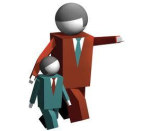 